CERTIFICATE OF ATTENDANCEThis is to certify that[Participant’s Name]Participated in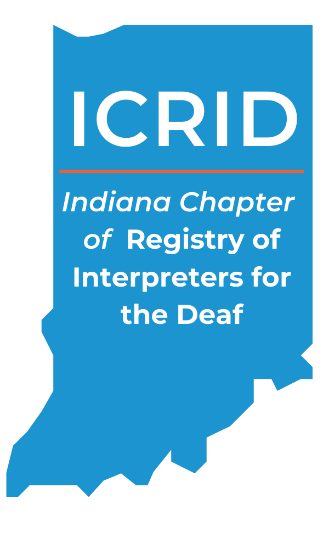 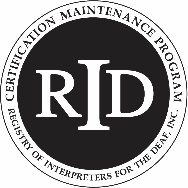 [Activity Name]Presented by: [Presenter Name(s)]On [Activity Date/Beginning and End Times]and earned [XX] [PS or GS] CEUs [XX contact hours]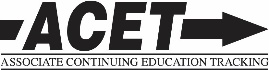 Activity Code [0051 XXXX XX]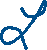 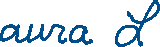 _________________________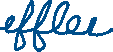 L. Leffler, RID Sponsor AdministratorThe Indiana Chapter of RID, ICRID, is an RID Approved Sponsor02.27.2022 LL